THÔNG TIN TRỌNG TÀI VIÊNNGUYỄN BÁ BÌNHNGUYỄN BÁ BÌNH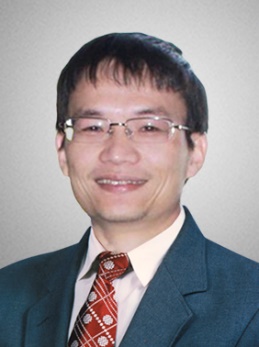 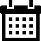 Năm sinh: 1979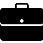 Nghề nghiệp: Phó trưởng Khoa Pháp luật thương mại quốc tế - Đại học Luật Hà Nội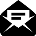 Email: nguyenbabinh@hotmail.com - binh.nguyenba@unsw.edu.au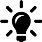 Lĩnh vực hoạt động: Luật kinh doanh - thương mại, Luật Sở hữutrí tuệ, Tư pháp quốc tế, Luật Thương mại quốc tế, Giải quyết tranhchấp thương mại.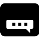 Ngôn ngữ: Tiếng Việt, Tiếng AnhHọc vấnHọc vấn10/1997 - 11/2001Cử nhân tốt nghiệp xuất sắc, ĐH Luật Hà Nội 10/2002 - 06/2005Thạc sỹ, ĐH Luật Hà Nội8/2009 - 1/2013Tiến sĩ, ĐH New South Wales, Sydney, ÚcKinh nghiệmKinh nghiệm11/2002 - nayGiảng viên môn Giải quyết tranh chấp thương mại quốc tế,Luật thương mại quốc tế, Kỹ năng luật gia, Nghiên cứu và phântích án lệ, Tư pháp quốc tế, Luật sở hữu trí tuệ, Luật Hải quan tại Đại học Luật Hà Nội2003 - 2004Thư ký đề tài khoa học “Mối quan hệ giữa Tư pháp quốc tế vớiLuật dân sự”2003 - 2006Thành viên nhóm nghiên cứu đề tài trọng điểm ĐH Quốc giaHà Nội “Cơ chế bảo hộ quyền sở hữu trí tuệ trong xu thế hộinhập kinh tế quốc tế”2005 - 2006Thư ký khoa học Đề tài “Công ước Berne 1886 và việc thực thiở Việt Nam trong xu thế hội nhập kinh tế quốc tế”2005 - 2006Thành viên nhóm nghiên cứu đề tài cấp Bộ “Bảo hộ và thực thiquyền sở hữu trí tuệ trên địa bàn thành phố Hà Nội - Thựctrạng, khả năng ứng dụng và những giải pháp tổ chức thựchiện”2006 - 2007Thư ký khoa học đề tài “Vài vấn đề pháp lý về tương trợ tưpháp trong lĩnh vực dân sự giữa Việt Nam với nước ngoài”2007 - 2009Thư ký khoa học đề tài cấp Bộ “Nghiên cứu giải pháp tránh rủiro pháp lý của doanh nghiệp Việt Nam trong thương mại quốctế”2007 - 2009Thành viên nhóm nghiên cứu đề tài cấp Nhà nước “Cơ sở khoahọc về vấn đề khai thác chung trong các vùng biển theo Luậtbiển Quốc tế và thực tiễn Việt Nam”2012 - NayChuyên gia pháp lý cho một số dự án nước ngoài hỗ trợ choViệt Nam, bao gồm EU-Vietnam Mutrap III, IV vàUSAID/STAR Plus Project2013 - 2014Thành viên nhóm nghiên cứu đề tài cấp tỉnh:“Thực trạng vàgiải pháp tăng cường hiệu quả quản lý nhà nước về sở hữucông nghiệp trên địa bàn tỉnh Nghệ An”2/2013 - 2/2015Thành viên của dự án “Country and Regional Initiatives forSME Franchise Policy Formulation and FranchiseDevelopment in ASEAN”7/2014 - 5/2017Thành viên của dự án “Project of Compiling Legal Informationon Vietnam Trade and Investment Laws”3/2015 - 12/2016Thành viên viết 1 chuyên đề cho Đề tài cấp Bộ: “Đào tạonguồn nhân lực tham gia giải quyết tranh chấp đầu tư vàthương mại quốc tế”9/2016 - 9/2017Chủ nhiệm đề tài cấp cơ sở: “Hoàn thiện nội dung và phươngpháp giảng dạy môn học “Quyền sở hữu trí tuệ trong hoạtđộng thương mại quốc tế của doanh nghiệp” ở Trường Đại họcLuật Hà Nội”01/2017 - 06/2018Thành viên viết 1 chuyên đề cho Đề tài cấp Bộ: “Đổi mới hoạtđộng giảng dạy và đánh giá kết quả học tập nhằm nâng caochất lượng đào tạo nguồn nhân lực pháp luật của Trường Đạihọc Luật Hà Nội”01/2017 - 06/2018Chủ nhiệm đề tài cấp Bộ: “Sử dụng án lệ trong hoạt động đàotạo cán bộ pháp luật, tư pháp ở Việt Nam hiện nay”Chức vụChức vụTrọng tài viên, VIACPhó trưởng Khoa Pháp luật thương mại quốc tế - Đại học Luật Hà NộiBằng cấp/chứng chỉBằng cấp/chứng chỉ01/2003 - 06/2003Chứng chỉ tiếng Anh pháp lý tại Trung tâm ESP - Đại học ngoại ngữ Hà Nội03/2007 - 03/2007Chứng chỉ Tham gia chương trình đào tạo về “Kỹ năng đàm phán thương mại quốc tế” tại Viện thương mại quốc tế ở Singapore04/2007 - 06/2007Chứng chỉ Tham gia khóa đào tạo tiếng Anh pháp lý tại Đại học New South Wales ở Sydney, Úc……